Oznámení o odstoupení od smlouvyObjednatel: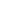 bytem	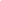 kontaktní adresa: 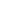 nar.: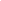 telefonní číslo: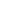 e-mail: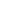 Poskytovatel (adresát):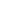 se sídlem 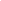 IČ: 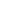 e-mail: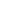 Objednatel tímto Poskytovateli oznamuje, že odstupuje od smlouvy o poskytnutí služeb ze dne ___________ spočívajících v ________________________________.*Z důvodu spočívajících v:V ________ dne ________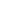  Podpis spotřebitele (pouze pokud je tento formulář zasílán v listinné podobě)*nepovinný údaj